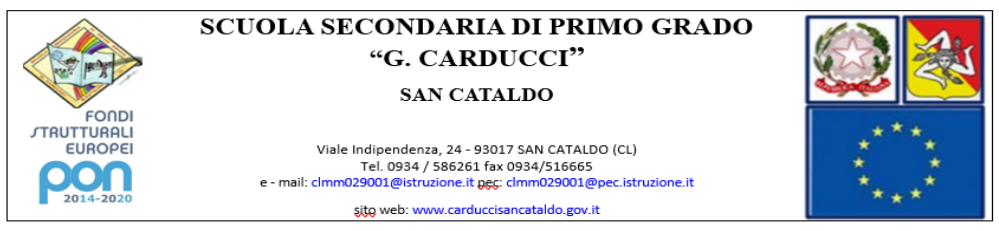 Verbale n…. del Consiglio della classe …….17 SETTEMBRE 2020 / ore 9:00 / videoconferenzaDocenti presenti:Sono presenti: Docenti assenti:Risultano assenti i seguenti docenti:Presidente:  Prof./ssaSegretario verbalizzante: Prof./ssaOrdine del giornoInserisci qui il testo Inserisci qui il testo Inserisci qui il testo.Inserisci qui il testo Inserisci qui il testo Inserisci qui il testo. Inserisci qui il testo. VerbalePrimo punto all’o.d.g. Inserisci qui il testo Inserisci qui il testo. Secondo punto all’o.d.g. Inserisci qui il testo. …..Non essendoci altri punti da trattare la seduta è sciolta alle ore…….